#Renseignements sur l’enfantRenseignements sur l’enfantRenseignements sur l’enfantRenseignements sur l’enfantRenseignements sur l’enfantNom de familleNom de familleNom de famillePrénomPrénomDate de naissanceÂge au 1er juilletNiveau scolaire complétéSexe Féminin        MasculinSexe Féminin        MasculinNuméro d’assurance-maladieNuméro d’assurance-maladieExpirationGrandeur du chandail (enfant) Petit      Moyen       LargeGrandeur du chandail (adulte) Petit      Moyen       LargeAdresse (Numéro, rue, appartement)Adresse (Numéro, rue, appartement)Adresse (Numéro, rue, appartement)VilleCode postalInscriptionInscriptionInscriptionRelevé 24 : Aux fins de déductions fiscales, indiquer le numéro d’assurance sociale et le nom du parent qui réclamera le crédit.Relevé 24 : Aux fins de déductions fiscales, indiquer le numéro d’assurance sociale et le nom du parent qui réclamera le crédit.Relevé 24 : Aux fins de déductions fiscales, indiquer le numéro d’assurance sociale et le nom du parent qui réclamera le crédit.Nom du parent payeurNo assurance-sociale PourcentageNom du parent payeurNo assurance-sociale PourcentageIdentification des parents / tuteursIdentification des parents / tuteursIdentification des parents / tuteursIdentification des parents / tuteursIdentification des parents / tuteursNom du parent 1Nom du parent 1Prénom du parent 1Prénom du parent 1Prénom du parent 1Téléphone (domicile)Téléphone (bureau)Téléphone (bureau)PosteTéléphone (cellulaire)CourrielCourrielCourrielCourrielCourrielNom du parent 2Nom du parent 2Prénom du parent 2Prénom du parent 2Prénom du parent 2Téléphone (domicile)Téléphone (bureau)Téléphone (bureau)PosteTéléphone (cellulaire)CourrielCourrielCourrielCourrielCourrielAutres personnes à joindre en l’absence des parents en cas d’urgence Autres personnes à joindre en l’absence des parents en cas d’urgence Nom 1Prénom 1Téléphone CellulaireS’agit-il :	 D’un parent	 D’un ami	 D’un voisin	 Autre (spécifiez) :      S’agit-il :	 D’un parent	 D’un ami	 D’un voisin	 Autre (spécifiez) :      Nom 2Prénom 2Téléphone CellulaireS’agit-il :	 D’un parent	 D’un ami	 D’un voisin	 Autre (spécifiez) :      S’agit-il :	 D’un parent	 D’un ami	 D’un voisin	 Autre (spécifiez) :      Sécurité aquatiqueLe port d’une veste de flottaison individuelle est obligatoire pour tous les enfants âgés de 4 à 6 ans en date du 1er juillet 2019. Les enfants âgés de 7 à 9 ans en date du 1er juillet 2019 doivent obligatoirement effectuer le test de nage pour ne pas porter le VFI.  Pour les enfants âgés de 10 ans et plus, le test de nage n’est pas obligatoire, sauf si le parent en fait la demande.Est-ce que votre enfant doit porter une veste de flottaison?       Oui    Non (En répondant OUI, votre enfant devra porter une veste de flottaison, sans faire l’évaluation des aptitudes de nage.)Le test de nage aura lieu le dimanche 16 juin 2019 à l’école secondaire Roger Comtois (158 boul. des étudiants). Veuillez cocher l’heure qui vous convient. AM :           9h00 - 9h30                9h30 - 10h00            10h30 - 11h00           11h00 - 11h30          PM :            13h00 - 13h30          13h30 - 14h00           14h00 - 14h30          14h30 - 15h00           15h00 - 15h30           15h30 - 16h00          L’enfant qui sera absent à cette évaluation devra porter une veste de flottaison (VFI).Données médicalesDonnées médicalesDonnées médicalesDonnées médicalesDonnées médicalesDonnées médicalesVotre enfant a-t-il une particularité médicale?   Oui   Non   Si oui, précisez :Votre enfant a-t-il une particularité médicale?   Oui   Non   Si oui, précisez :Votre enfant a-t-il une particularité médicale?   Oui   Non   Si oui, précisez :Votre enfant a-t-il une particularité médicale?   Oui   Non   Si oui, précisez :Votre enfant a-t-il une particularité médicale?   Oui   Non   Si oui, précisez :Votre enfant a-t-il une particularité médicale?   Oui   Non   Si oui, précisez : Asthme Diabète Épilepsie Allergie, précisez :       Autre, précisez :       Autre, précisez :      Votre enfant possède-t-il un système d’injection d’adrénaline en cas d’urgence (ÉpiPen, Twinject ou autres)?    Oui    NonL’enfant doit toujours avoir son auto-injecteur avec lui dans un sac prévu à cet effet.Votre enfant possède-t-il un système d’injection d’adrénaline en cas d’urgence (ÉpiPen, Twinject ou autres)?    Oui    NonL’enfant doit toujours avoir son auto-injecteur avec lui dans un sac prévu à cet effet.Votre enfant possède-t-il un système d’injection d’adrénaline en cas d’urgence (ÉpiPen, Twinject ou autres)?    Oui    NonL’enfant doit toujours avoir son auto-injecteur avec lui dans un sac prévu à cet effet.Votre enfant possède-t-il un système d’injection d’adrénaline en cas d’urgence (ÉpiPen, Twinject ou autres)?    Oui    NonL’enfant doit toujours avoir son auto-injecteur avec lui dans un sac prévu à cet effet.Votre enfant possède-t-il un système d’injection d’adrénaline en cas d’urgence (ÉpiPen, Twinject ou autres)?    Oui    NonL’enfant doit toujours avoir son auto-injecteur avec lui dans un sac prévu à cet effet.Votre enfant possède-t-il un système d’injection d’adrénaline en cas d’urgence (ÉpiPen, Twinject ou autres)?    Oui    NonL’enfant doit toujours avoir son auto-injecteur avec lui dans un sac prévu à cet effet.Autre information pertinente à connaitre :      Autre information pertinente à connaitre :      Autre information pertinente à connaitre :      Autre information pertinente à connaitre :      Autre information pertinente à connaitre :      Autre information pertinente à connaitre :      Votre enfant prend-il des médicaments?      Non  (Passez à la section 8)	 Oui     Spécifiez :       Votre enfant prend-il des médicaments?      Non  (Passez à la section 8)	 Oui     Spécifiez :       Votre enfant prend-il des médicaments?      Non  (Passez à la section 8)	 Oui     Spécifiez :       Votre enfant prend-il des médicaments?      Non  (Passez à la section 8)	 Oui     Spécifiez :       Votre enfant prend-il des médicaments?      Non  (Passez à la section 8)	 Oui     Spécifiez :       (lisez  la section 7)Administration de médicamentsSi le personnel de Sports-Loisirs L’Ormière doit administrer un médicament à votre enfant, assurez-vous de signer l’autorisation d’administration de médicaments à la rencontre des parents.Autorisation médicale J’AUTORISE les responsables du programme Vacances-Été de l’organisme gestionnaire à diffuser, pour des raisons de sécurité, à tout le personnel du groupe de mon enfant, l’information contenue dans la présente fiche et, en cas d’urgence (accident ou maladie subite), à prendre les mesures nécessaires pour dispenser les premiers soins et veiller au transport de mon enfant jusqu’au lieu de traitement, si cela s’avère nécessaire. Le transport vers un centre hospitalier est aux frais du parent / tuteur.Autorisation des sorties J’AUTORISE les moniteurs responsables de mon enfant au Programme Vacances-Été de l’organisme gestionnaire à se déplacer avec celui-ci, que ce soit dans le cadre des déplacements journaliers ou des sorties prévues à l’extérieur de la ville. Autorisation de diffusion des images et de vidéosJ’AUTORISE les responsables de l’organisme gestionnaire à photographier mon enfant dans le cadre des activités régulières ou des sorties prévues au calendrier, d’exposer ou de publier ces photos à des fins d’information et de promotion. Autorisation de départ Autorisation de départ J’AUTORISE mon enfant à quitter SEUL le programme Vacances-Été. SI NON, avec qui est-il autorisé à quitter le site (autre que les parents)? J’AUTORISE mon enfant à quitter SEUL le programme Vacances-Été. SI NON, avec qui est-il autorisé à quitter le site (autre que les parents)?Prénom et nomPrénom et nomPrénom et nomPrénom et nomConfirmation et envoi de formulaireConfirmation et envoi de formulaire Je certifie avoir lu et compris l’information demandée et avoir fourni les renseignements exigés de façon exacte et complète. Je certifie avoir lu et compris l’information demandée et avoir fourni les renseignements exigés de façon exacte et complète.Signature du parent/tuteurDate1. Choix du programme PVE (5 - 12 ans)                                 1er enfant : 275$,  2e enfant : 255$,  3e enfant : 235$,  4e enfant : aucun fraisLe PVE se déroule du 1er juillet au 16 août 2019 à 12h00 1. Choix du programme PVE (5 - 12 ans)                                 1er enfant : 275$,  2e enfant : 255$,  3e enfant : 235$,  4e enfant : aucun fraisLe PVE se déroule du 1er juillet au 16 août 2019 à 12h00 1. Choix du programme PVE (5 - 12 ans)                                 1er enfant : 275$,  2e enfant : 255$,  3e enfant : 235$,  4e enfant : aucun fraisLe PVE se déroule du 1er juillet au 16 août 2019 à 12h00 1. Choix du programme PVE (5 - 12 ans)                                 1er enfant : 275$,  2e enfant : 255$,  3e enfant : 235$,  4e enfant : aucun fraisLe PVE se déroule du 1er juillet au 16 août 2019 à 12h00 1. Choix du programme PVE (5 - 12 ans)                                 1er enfant : 275$,  2e enfant : 255$,  3e enfant : 235$,  4e enfant : aucun fraisLe PVE se déroule du 1er juillet au 16 août 2019 à 12h00 École St-Claude (12155, Boulevard St-Claude)École St-Claude (12155, Boulevard St-Claude)École St-Claude (12155, Boulevard St-Claude)École la Source (204, Boulevard des Étudiants)École la Source (204, Boulevard des Étudiants) PVE Régulier Camp Sports  (5-12 ans) Complet Camp Sports  (5-12 ans) Complet PVE Régulier École Notre-Dame-des-Neiges (4140, Boulevard Gastonguay)École Notre-Dame-des-Neiges (4140, Boulevard Gastonguay)École Notre-Dame-des-Neiges (4140, Boulevard Gastonguay)Bivouac Château d’Eau (3075, Rue du Golf)  Bivouac Château d’Eau (3075, Rue du Golf)   PVE Régulier  PVE Régulier  Danse et cheerleading (8-12 ans) Complet Camp Sports (7-12 ans) PVE Régulier Complet PVE Régulier CompletParc Chauveau (3705, Avenue Chauveau)Parc Chauveau (3705, Avenue Chauveau)Parc Chauveau (3705, Avenue Chauveau)Parc Montchâtel (13500, Rue Duhamel) 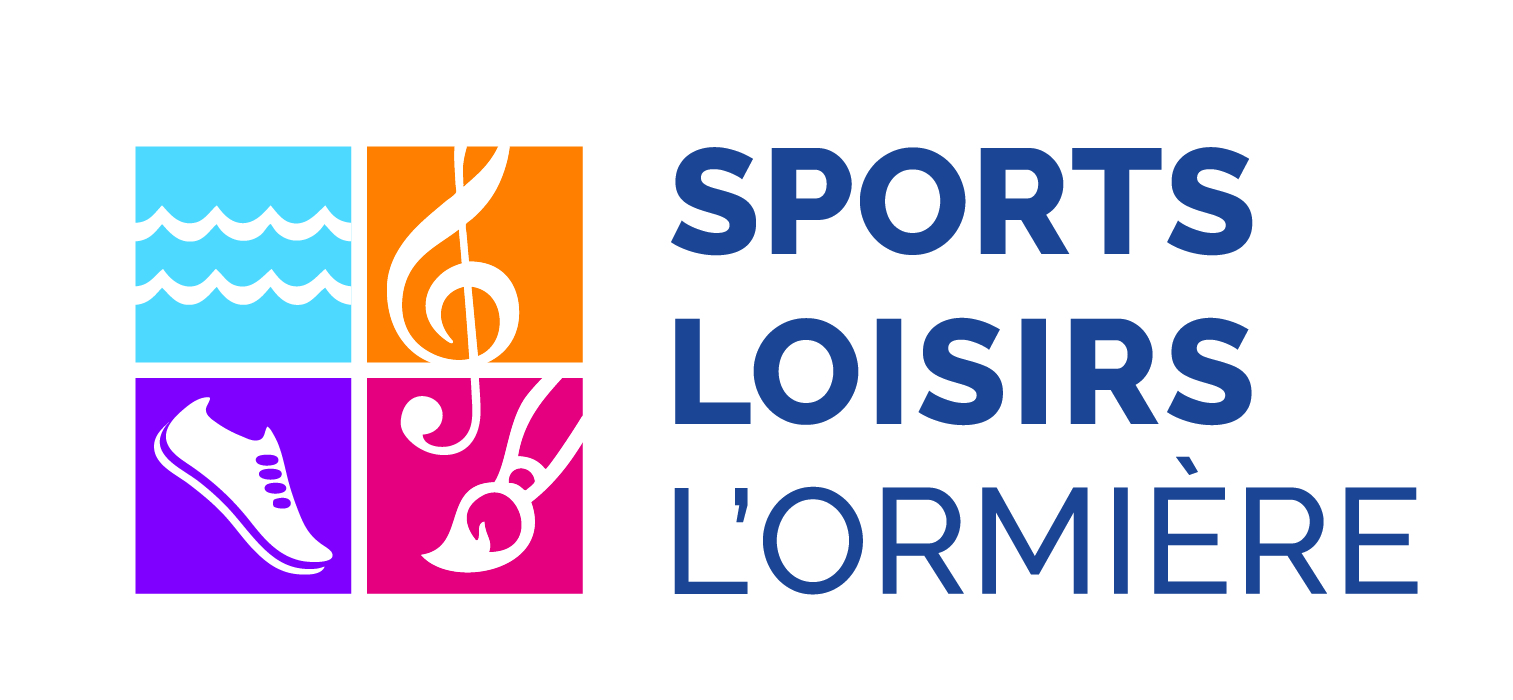 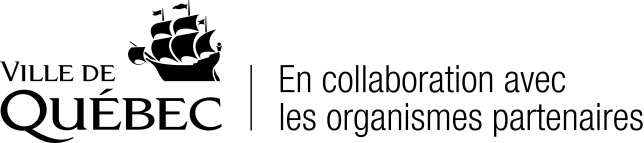 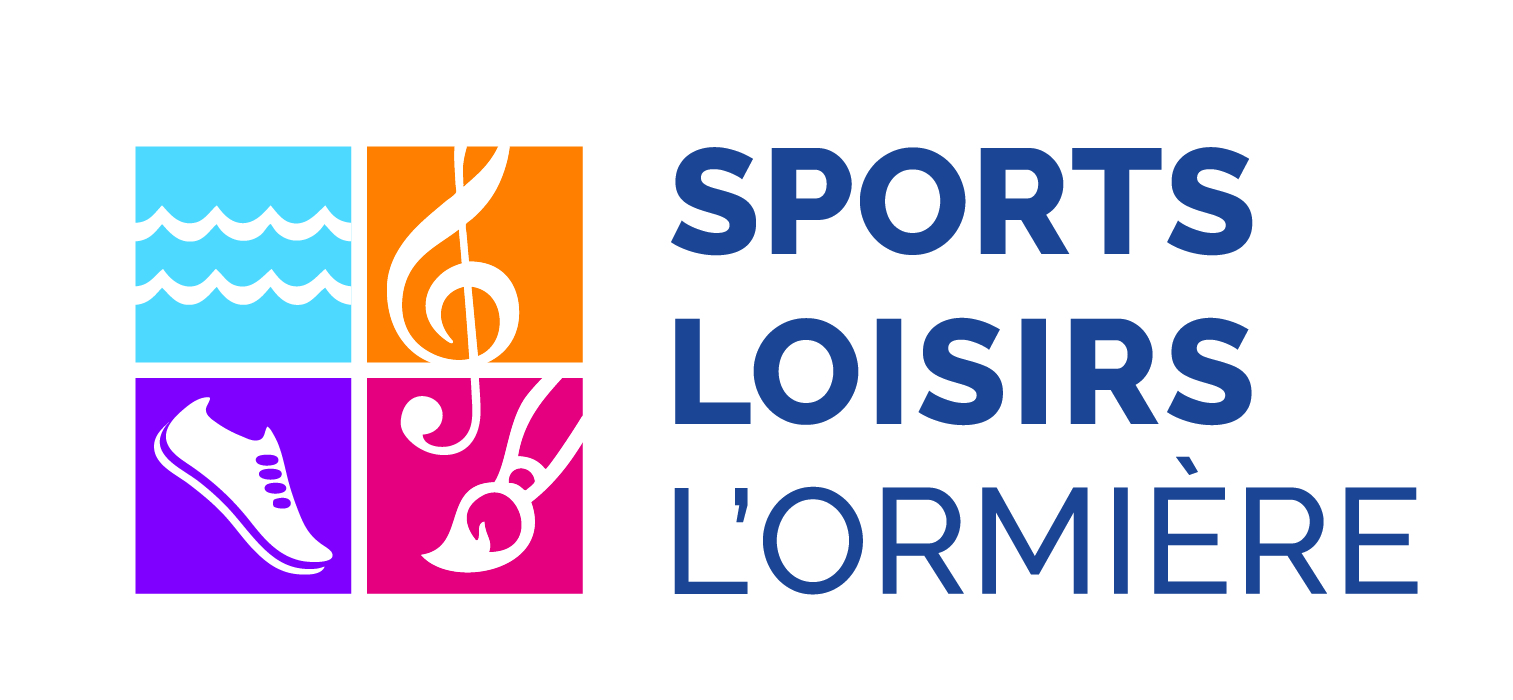 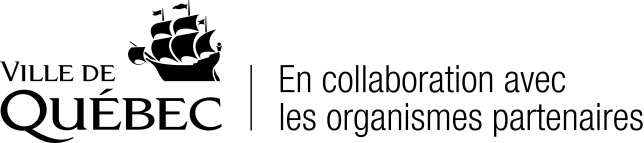 Parc Montchâtel (13500, Rue Duhamel)  PVE Régulier PVE Régulier Camp Sciences (8-12 ans) Complet Camp Arts (8-12 ans) Complet PVE Régulier Complet PVE Régulier Complet2. Choix du programme ADO (13 - 15 ans)Relève – 275$ (1er juillet au 16 août)            Parc Chauveau (3705, Avenue Chauveau) complet       École St-Claude (12155, Boulevard St-Claude)3. Choix de la surveillance animée                                                               3. Choix de la surveillance animée                                                               3. Choix de la surveillance animée                                                               Veuillez cocher la case selon le service que vous désirez sélectionner. Veuillez cocher la case selon le service que vous désirez sélectionner. Coût Surveillance animée été complet – 270$ (1er juillet au 16 août) Surveillance animée semaine 1 – 48$ (1er au 5 juillet) Surveillance animée semaine 2 – 48$ (8 au 12 juillet)  Surveillance animée semaine 3 – 48$ (15 au 19 juillet) Surveillance animée semaine 4 – 48$ (22 au 26 juillet) Surveillance animée semaine 5 – 48$ (29 juillet au 2 août) Surveillance animée semaine 6 – 48$ (5 au 9 août)  Surveillance animée semaine 7 – 48$ (12 au 16 août)L’inscription et le paiement doivent se faire avant 18 h le lundi précédant la semaine désirée, sinon des frais s’appliqueront. 10 séances animées – 68$Une séance équivaut à un matin ou à un soir. La séance peut être utilisée lors de n’importe quelle semaine de l’été 2019. 16 août 2019 (12h00 à 17h30) – 8$Le camp de jour se termine à 12 h le vendredi 16 août. Un service de surveillance animée spécial est offert lors de la dernière journée. 4. Choix du camp de jour prolongé – Chauveau (3705 avenue Chauveau)                      Service de surveillance animée4. Choix du camp de jour prolongé – Chauveau (3705 avenue Chauveau)                      Service de surveillance animée4. Choix du camp de jour prolongé – Chauveau (3705 avenue Chauveau)                      Service de surveillance animée 5 jours d’activités (19 au 23 août)  – 195$  5 jours d’activités (19 au 23 août)  – 195$  1 journée d’activité (19 août)  – 50$ 1 journée d’activité (20 août)  – 50$ 1 journée d’activité (21 août)  – 50$ 1 journée d’activité (22 août)  – 50$ 1 journée d’activité (23 août)  – 50$5. Soutien à la participation des enfants ayant des besoins particuliersPour avoir accès à ce service, il faut se procurer le formulaire sur le site www.sllormiere.ca et le retourner avant le 1er avril.6. Envoi du formulaireFaire votre chèque à l’ordre de Sports-Loisirs L’Ormière. Déposer celui-ci accompagné de ce formulaire à notre bureau (Centre Michel-Labadie, local RC-12).Vous pouvez inscrire le nom d’un(e) ami(e) de votre enfant. Cependant, nous ne garantissons pas que votre demande soit respectée. Prénom et nom de l’ami(e) :      